УРОК № 157.Дата проведения: по плану – «____»______________ 201__ г., фактически – «____»________________ 201__ г. Причина корректировки _______________________________________________________ХОД УРОКА       I. Организационный момент.II. Устные упражнения («Математические аттракционы»).Фронтальный опрос по пройденному материалу (вопросы учебника).Выполнить действия «Лодки».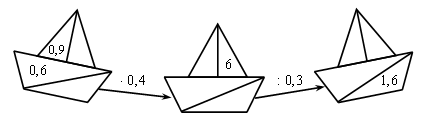 III. Изучение нового материала.1. Работа с учебником. Ученики читают п. 37 (начиная с примера № 1) и составляют тезисы. (Они выделены в учебнике.)2. После работы с текстом учитель задает вопросы: «Что мы узнали на уроке? Чему научились?».
IV. Закрепление.1. Устно. Найти значение выражения 35,27 :а, если а = 0,1; а = 0,01; а = 0,001.2. № 1443 (в), 1444 (б), 1445 (р), 1449, 1457 (а, б, в) (1-е частное, 2-е частное), № 1452.V. Итог урока.Самостоятельно выполните вычисления. Зачеркните в таблице буквы, соответствующие найденным ответам. Оставшиеся буквы позволят вам прочитать слово, которое будет вам наградой.37,85 : 0,1			37,85 : 0,01			37,85 : 0,0013,875 : 0,001		42,396 : 0,001		10 : 0,001Примечание: Если выполнено верно, то получится слово «молодец».VI. Домашнее задание: ________________________________________________________ ТЕМА:решение задач по теме «Деление на десятичную дробь». текстовые задачи.               ЦЕЛЬ УРОКА:научить формулировать правило деления на десятичную дробь, выполнять деление на десятичную дробь; закрепить знания и умения делить десятичную дробь на десятичную дробь, в том числе и на 0,1; 0,01; 0,001 и т. д.; развивать логическое мышление и вычислительные навыки учащихся; способствовать воспитанию интереса к предмету.ОБОРУДОВАНИЕ:карточки с заданием для самостоятельной работы, учебник, дидактический материал.3,7853785038750,387542396378,41378,5МАЖОБЛВ4,23100000,383,785136,447,81ОЗДКЕЦ